成功高中高一下 多媒體作業說明  (使用軟體 會聲會影 X4 )動態歌詞轉檔首先同學們需要有Lrc動態歌詞檔案做法:到一般歌詞搜尋網站（如魔鏡歌詞網），搜尋動態歌詞，然後將所搜尋到的動態歌詞複製後（快速鍵CTRL+C）， 回到線上轉檔網站 (  http://www.lrccon.com/big5/convert.php  )線上轉檔網站之操作過程如下:1.確定原始格式（範例為LRC格式）2.點選框內空白處貼上（快速鍵CTRL+V）3.除了複製貼上外，也可直接匯入lrc格式檔案4.鍵入驗證碼（我是不知道為啥要有這個機制）5.目標格式UTF6.開始轉檔7.轉檔後之內容  可能如下100:00:01,000 --> 00:00:04,950張韶涵 - 隱形的翅膀200:00:05,000 --> 00:00:08,950詞曲：王雅君300:00:09,000 --> 00:00:12,950演唱者:李浴儒…….8.將上述內容全選後，再行複製到記事本中9.在記事本中將檔案存檔，附檔名改為 utf ，此時你已完成會聲會影的字幕檔會聲會影，卡拉OK歌詞製作方式 ( 歌詞之附檔名為 utf )在時間軸模式下，按下滑鼠右鍵，會出現如圖一的快顯功能表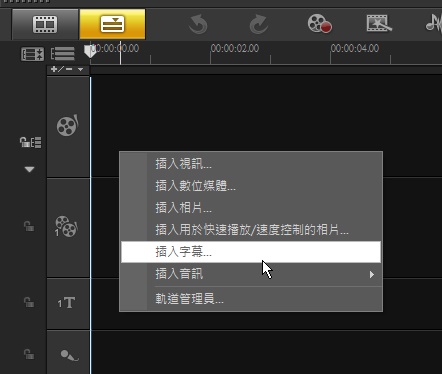                     圖一1.插入字幕檔（預設第一個軌道）  設定文字的字型屬性、.文字大小與顏色（建議白色）2.再度插入相同字幕檔選擇軌道2  設定字型屬性要與第一軌一樣，顏色請設定白色以外的顏色7. 點選如圖二 FX(濾鏡)後，會出現圖三的畫面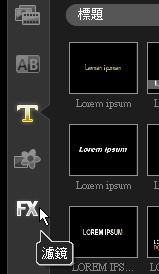         圖二8.將圖三中，剪裁濾鏡圖示拖曳不放到標題軌2處放開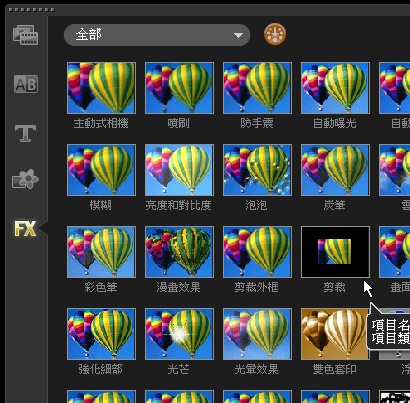                         圖三9.如圖四所示，將標題軌2之歌詞自訂濾鏡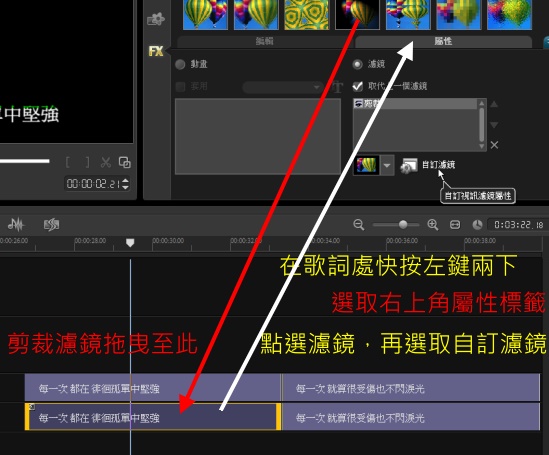                            圖四10. 在自訂濾鏡中，可以利用在起始位置與結束位置設定，進而產生卡拉OK的字幕顯示效果(請參考圖五、圖六)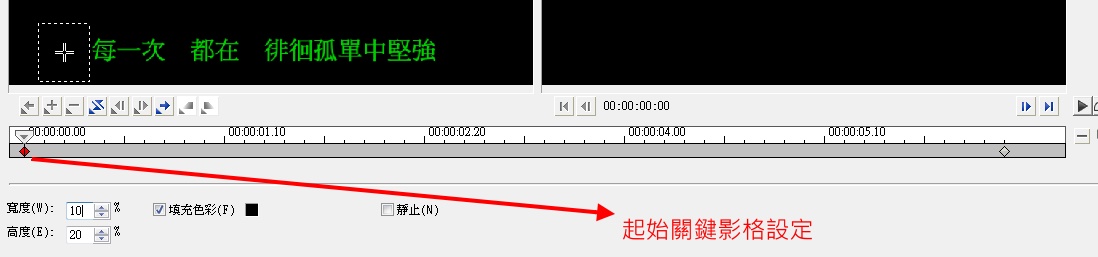 圖五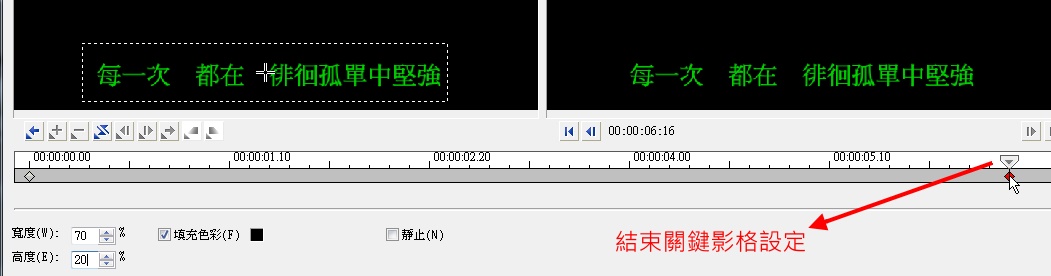 圖六作品完成後輸出成  wmv 影音格式 (參考圖七說明)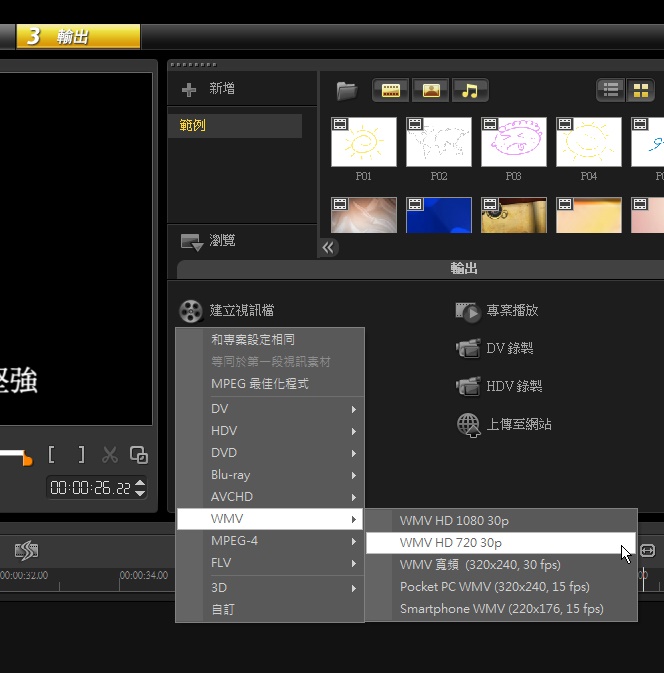                    圖七建立視訊檔之過程 (圖七說明)點選  3輸出點選  建立視訊檔選取 WMV 之 WMV HD 720 30P檔案名稱 1XX_AA_BB.wmv  其中 XX 為班級  AA   BB  為同學座號，例如: 123 班 5號與13號之共同作業，則作業檔名為 123_05_13.wmv影片片長至少要有兩分鐘，內容包括視訊畫面、音樂、動態字幕，且必須在片頭顯示作者班級座號與姓名(必須在畫面中停留10秒以上)作業可透過隨身碟或網路硬碟方式繳交，遲交一概不予評分本影音作業主要作為軟體技巧練習，請同學尊重智慧財產權觀念，切勿將侵權作品上網傳播同學若想進一步學習 會聲會影 (  VideoStudio )技巧，可參考Jackie 老師-VideoStudio完全功略網址如下:http://cooljames1975.blogspot.com/評分標準片長(2分鐘以上)字幕(字型美觀)歌詞動態對應正確性音訊清晰視訊畫面清晰度視訊與歌詞的搭配檔名、班級座號10%15%20%10%20%20%5%